INDICAÇÃO Nº 33/2019Indica ao Poder Executivo Municipal operação “tapa-buracos” na Rua México próximo ao nº 355, no Bairro Jardim Sartori.Excelentíssimo Senhor Prefeito Municipal, Nos termos do Art. 108 do Regimento Interno desta Casa de Leis, dirijo-me a Vossa Excelência para indicar que, por intermédio do Setor competente, seja executada operação “tapa-buracos” na Rua México próximo ao nº 355, no Bairro Jardim Sartori.Justificativa:Este vereador foi procurado por moradores que reclamaram de buraco aberto pelo DAE, ao qual não voltou fazer os devidos reparos, fato este que potencializa a ocorrência de acidentes, bem como o surgimento de avarias nos veículos automotores que por esta via diariamente trafegam. Plenário “Dr. Tancredo Neves”, em 07 de janeiro de 2.019.Carlos Fontes-vereador-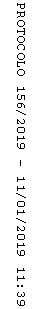 